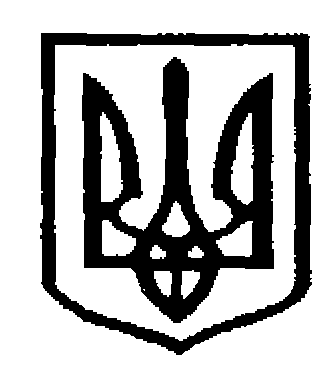 Чернівецька міська радаКомунальний дошкільний начальний заклад -зальноосвітній навчальний заклад I-II cтупенів« Навчально-виховний комплекс «Берегиня»вул. І.Карбулицького, 2, м. Чернівці, 58025т. 560-181, 560-281, e-mail: cvznz-34@meta.ua; Код ЄДРПОНАКАЗ02.01.2018р.                                                                               № 9 Про  встановлення батьківськоїплати за харчування пільгових категорійЗгідно з наказом МОН України від 21.11.2002 р. № 667 «Про затвердження Порядку встановлення плати для батьків за перебування дітей у державних і комунальних дошкільних та інтернатних навчальних закладах» зі змінами від 25.07.2005 р. №431, Закону України «Про внесення змін та визнання такими, що втратили чинність, деяких законодавчих актів України» від 28.12.2014 p. №76-VIII, рішення виконавчого комітету Чернівецької міської ради від 23.09.2014 № 465/16 та від 23.12.2015 №721/26, рішення 63 сесії VI скликання від 30.04.2015 № 1584, наказу управління освіти Чернівецької міської ради № 542 від 27.12.2018 року  з метою забезпечення збалансованого раціону харчування дітей, які виховуються в комунальних дошкільних навчальних закладах  м. Чернівців  НАКАЗУЮ: 1. Встановити     вартість харчування      однієї  дитини в  день у  дошкільному підрозділі при триразовому харчуванні  у розмірі:у перед дошкільних групах –  22.00грн.;у дошкільних групах –  31.00 грн.2..Встановити    плату за харчування дітей  у розмірі  60% від вартості  харчування за день:у переддошкільних групах – 13.20 грн.;у дошкільних групах –  18.60 грн.3. Зменшити розмір плати за харчування на 50% для сімей, які мають 3 –х і більше дітей до 18 – ти років. 4. Звільнити родини від оплати за харчування дітей:-  які виховують  дітей – сиріт і дітей , позбавлених батьківського піклування, які перебувають під опікою і виховуються в сім’ях;- які за рівнем доходів належать до малозабезпечених- учасників військових дій у східних регіонах України;- сім’ї загиблих під час участі у військових діях у Східних регіонах України або організації надання допомоги учасникам військових дій у східних регіонах України;- осіб внутрішньо переміщених з тимчасово окупованої території України і районів проведення антитерористичних операцій;- працівників органів внутрішніх справ, які загинули під час виконання службових обов’язків.Директор НВК «Берегиня»                             Г.П. КапустякЗ наказом ознайомлені:                             Павлюк С.А.